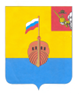 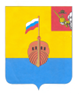 РЕВИЗИОННАЯ КОМИССИЯ ВЫТЕГОРСКОГО МУНИЦИПАЛЬНОГО РАЙОНА162900, Вологодская область, г. Вытегра, пр. Ленина, д.68тел. (81746) 2-22-03, факс (81746) ______,    e-mail: revkom@vytegra-adm.ruЗАКЛЮЧЕНИЕна проект решения Совета сельского поселения Андомское 12.03.2024 г.                                                                                г. Вытегра         Заключение Ревизионной комиссии Вытегорского муниципального района на проект решения Совета сельского поселения Андомское «О внесении изменений в решение Совета сельского поселения Андомское от 15.12.2023  года № 53» подготовлено в соответствии с требованиями Бюджетного кодекса Российской Федерации, Положения о Ревизионной комиссии Вытегорского муниципального района, на основании заключённого соглашения между Советом сельского поселения Андомское и Представительным Собранием Вытегорского муниципального района на 2024 год.        Проектом решения вносятся изменения в решение Совета сельского поселения Андомское от 15.12.2023 года № 53 «О бюджете сельского поселения Андомское на 2024 год и плановый период 2025 и 2026 годов».           Предлагается внести изменения в расходную часть бюджета поселения и дефицит бюджета на 2024 год. Изменения в показатели бюджета поселения на 2024 год приведены в таблице:                                                                                                                                                                   (тыс. рублей)        Доходная часть бюджета не изменится и составит 15751,5 тыс. рублей.         Расходная часть бюджета увеличится на 467,8 тыс. рублей (+2,8 %) и составит 16902,5 тыс. рублей. Изменения, внесенные в расходную часть бюджета на 2024 год, в разрезе разделов, подразделов приведены в Приложении 1 к Заключению.        Объем расходов по разделу 01 «Общегосударственные вопросы» увеличится на 437,4 тыс. рублей (+9,0 %).         По подразделу 0102 «Функционирование высшего должностного лица субъекта Российской Федерации и муниципального образования» увеличение составит в сумме 133,2 тыс. рублей (расходы на выплаты Главе).        По подразделу 0104 «Функционирование Правительства Российской Федерации, высших исполнительных органов государственной власти субъектов Российской Федерации, местной администрации» планируется увеличить расходы на 264,6 тыс. рублей:           - на 3,0 тыс. рублей расходы на обеспечение функций органов местного самоуправления (расходы на закупки) в рамках муниципальной программы «Комплексная программа по обеспечению мер пожарной безопасности муниципального образования сельское поселение Андомское на 2023-2027 годы» (приобретение огнетушителей);          - на 261,6 тыс. рублей расходы на обеспечение деятельности органов местного самоуправления, в том числе на выплаты персоналу (муниципальным служащим) – 191,6 тыс. рублей, на закупки – 70,0 тыс. рублей (публикации НПА, канцтовары).          По подразделу 0113 «Другие общегосударственные вопросы» расходы увеличатся на 39,6 тыс. рублей: утверждаются расходы на выполнение других обязательств государства (приобретение цветов для жен участников СВО, аренда автотранспорта для выборов).                         Проектом предлагается увеличение расходов по разделу 08 «Культура, кинематография» в рамках муниципальной программы «Развитие основных направлений социальной политики сельского поселения Андомское на 2024-2028 годы» на 30,0 тыс. рублей. Увеличение расходов планируется по подразделу 0801 «Культура» на содержание учреждений культуры (расходы на закупки).         По разделу 10 «Социальная политика» расходы увеличатся на 0,4 тыс. рублей. Увеличение планируется по подразделу 1003 «Социальное обеспечение населения» (социальные выплаты гражданам).           В результате внесенных изменений в расходную часть бюджета размер дефицита бюджета поселения увеличится на 467,8 тыс. рублей и составит 1151,0 тыс. рублей. Предлагаемый к утверждению объем дефицита соответствует нормам статьи 92.1 Бюджетного кодекса Российской Федерации. Источник финансирования дефицита бюджета - изменение средств на счетах бюджета по состоянию на 01.01.2024 года.             Объем расходов, запланированный в проекте бюджета на оплату труда выборных должностных лиц местного самоуправления, осуществляющих свои полномочия на постоянной основе, муниципальных служащих, на 2024 год составит 3198,2 тыс. рублей, что соответствует нормативу 3503,28 тыс. рублей, установленному постановлением Правительства Вологодской области от 28 июля 2008 года № 1416 «Об утверждении норматива формирования расходов на оплату труда в органах местного самоуправления муниципальных образований области» (с изменениями) с учетом коэффициента 1,20, применяемого к нормативу для органов местного самоуправления городских и сельских поселений, реализовавших начиная с 2009 года инициативу о преобразовании поселений области путем их объединения, с численностью населения до 3,5 тыс. человек.          Проектом решения внесены изменения в финансирование муниципальных программ на 2024 год. Общий объем средств, направляемый на реализацию муниципальных программ, увеличится на 33,4 тыс. рублей и составит в 2024 году 11242,8 тыс. рублей, или 66,5 % от общего объема расходов поселения.          Проектом решения внесены соответствующие изменения в приложения к решению от 15.12.2023 года № 53 «О бюджете сельского поселения Андомское на 2024 год и плановый период 2025 и 2026 годов».                Выводы и предложения.        Представленный проект решения соответствует требованиям бюджетного законодательства. Внесение изменений в решение о бюджете поселения является обоснованным. Ревизионная комиссия ВМР рекомендует представленный проект к рассмотрению. Аудитор Ревизионной комиссии                                                    О.Е. НестероваУтверждено решением о бюджете от 15.12.23 № 53 (с изменениями)Предлагаемые проектом решения измененияИзменение% измененияДоходы, всего (тыс. рублей)15751,515751,5--Налоговые и неналоговые доходы2488,02488,0--Безвозмездные поступления 13263,513263,5--Расходы, всего (тыс. рублей)16434,716902,5    +467,8+2,8%Дефицит (-), профицит (+) бюджета-683,2-1151,0+467,8